Výlet do TřeboněVelmi rádi jezdíme na výlety do Třeboně, města kde je toho mnoho k vidění a prožití. Navštívili jsme s klienty tentokrát lázně Auroru a vyjeli proskleným výtahem na vyhlídku, která je přímo na budově lázní, 9 pater vysoko. Shlédli jsme celé okolí, včetně venkovního bazénu.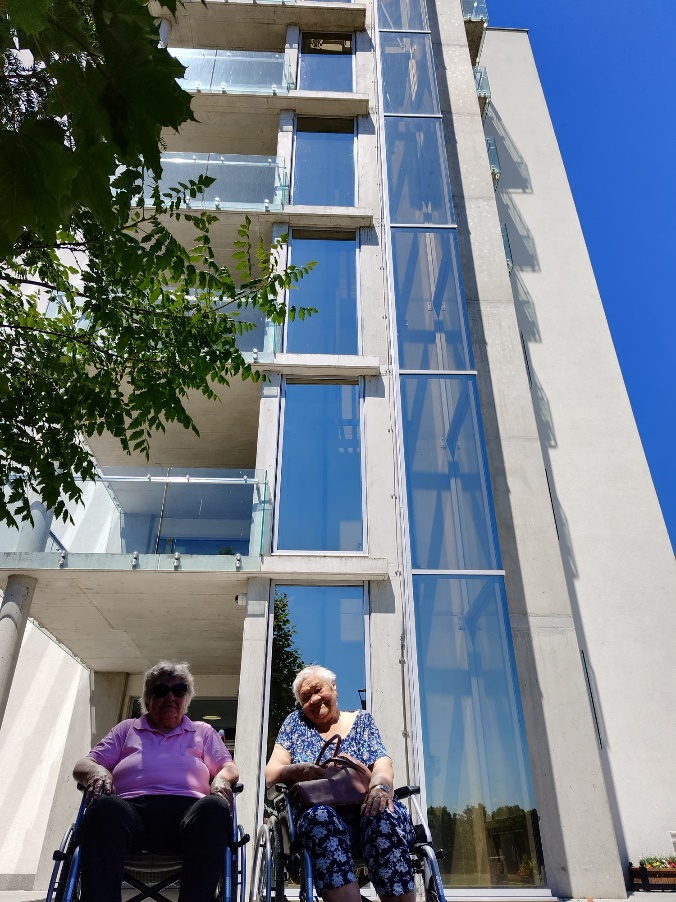 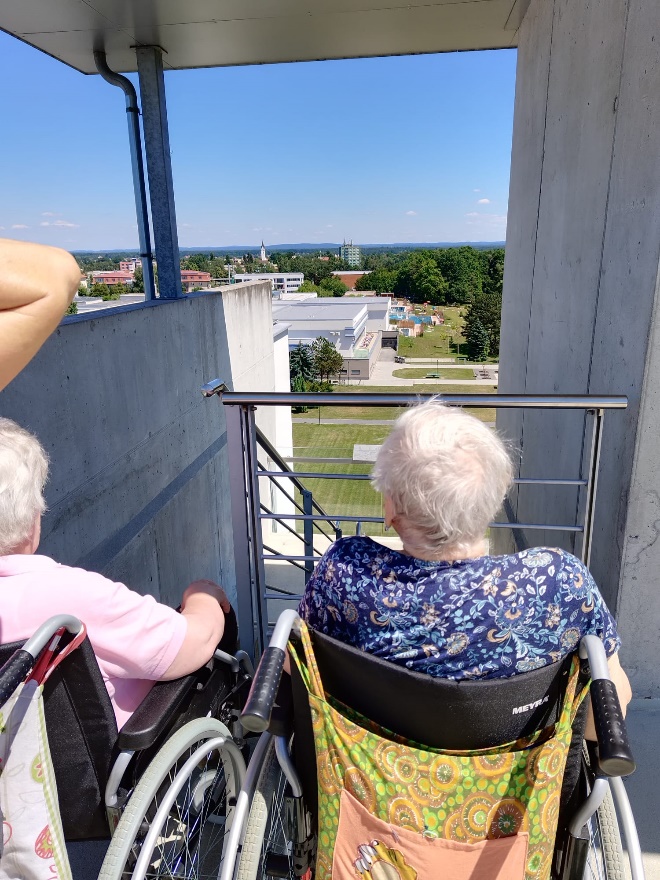 Zapózovali jsme u vláčku, kterým je možné projet 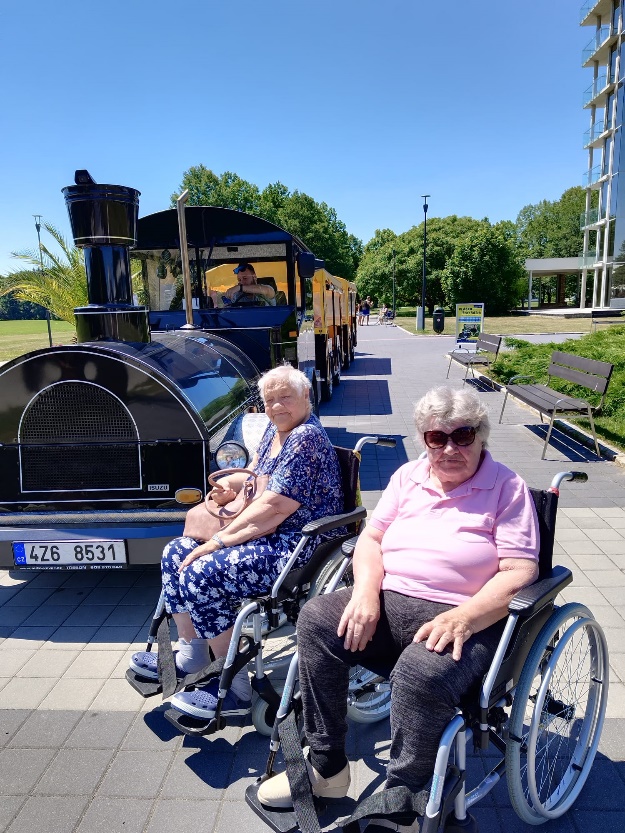 významné části Třeboně.Okoukli jsme také novou fontánu, která prý v noci i svítí.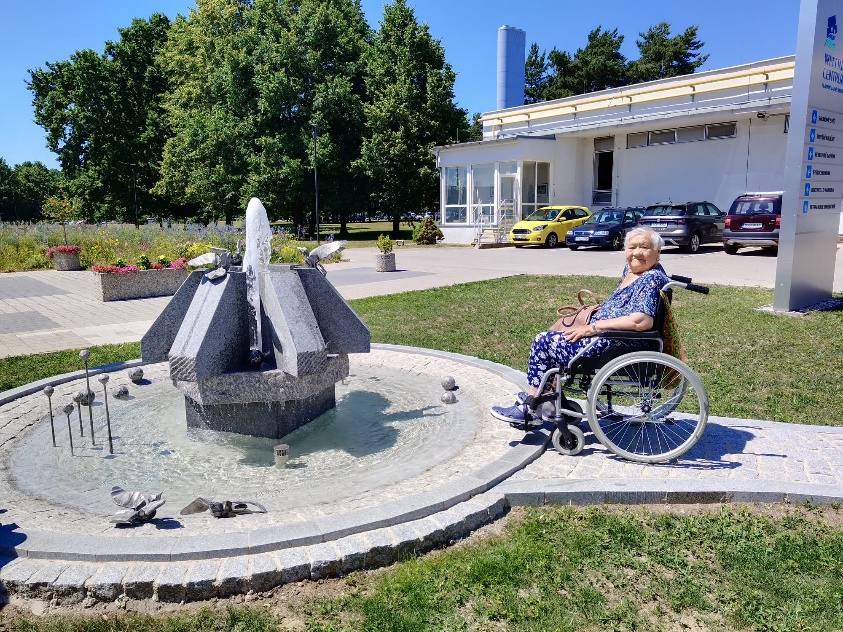                                       Ve městě jsme zašli na výbornou zmrzlinu, mňam.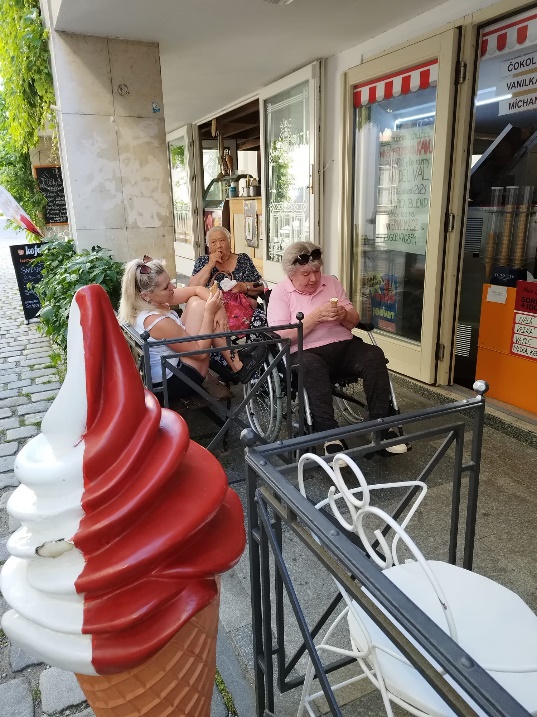                                        Projeli jsme místní uličky a vyfotili se u zajímavých domů a míst.                                       Například u domu, který vypadal jako lékárna, která tam zřejmě                                         v dřívější době i byla, ale tentokrát je z toho krásná cukrárna. A                                       další a další zajímavé domy. Byl to moc krásný výlet.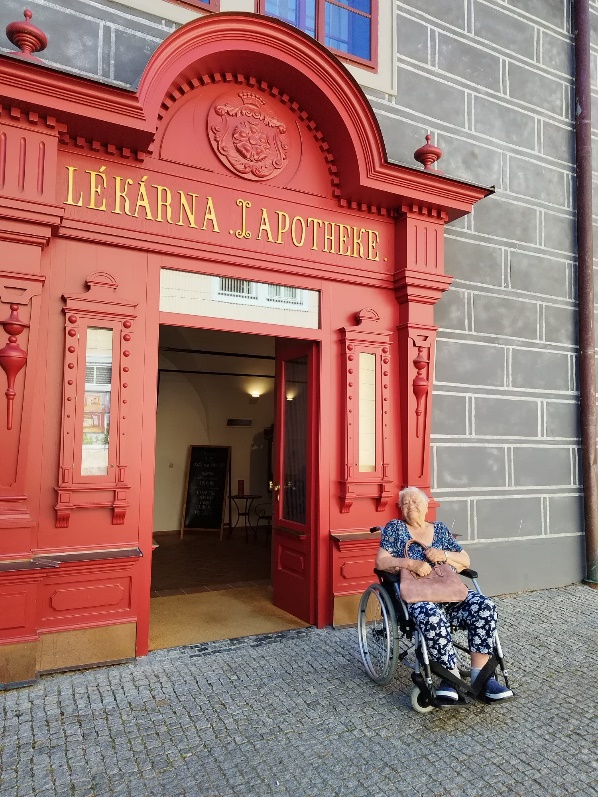 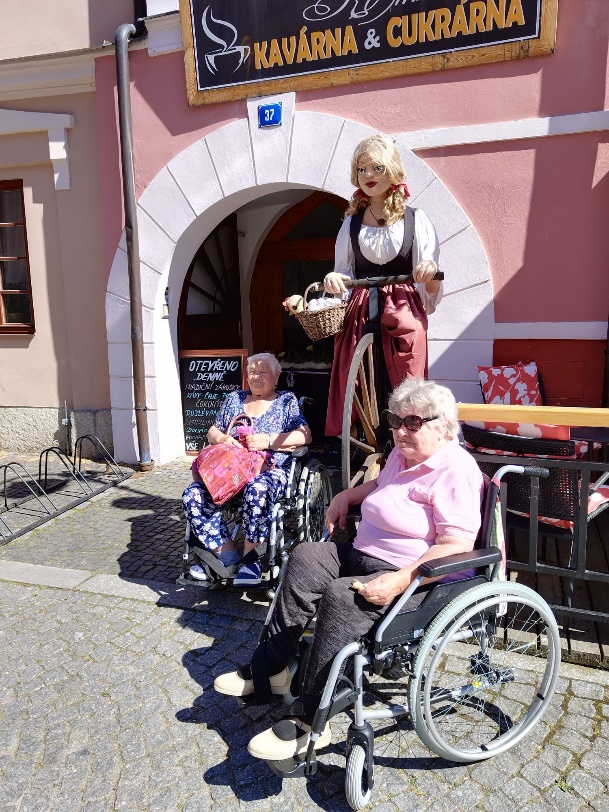 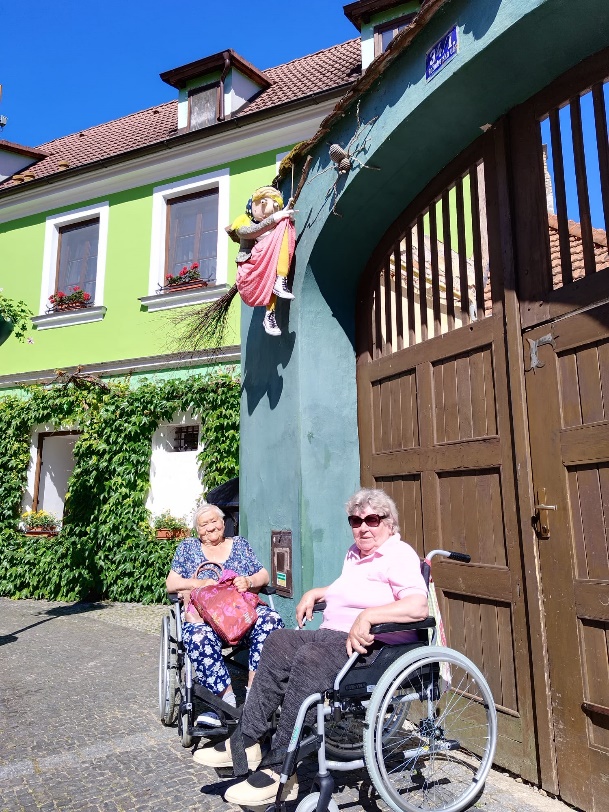 